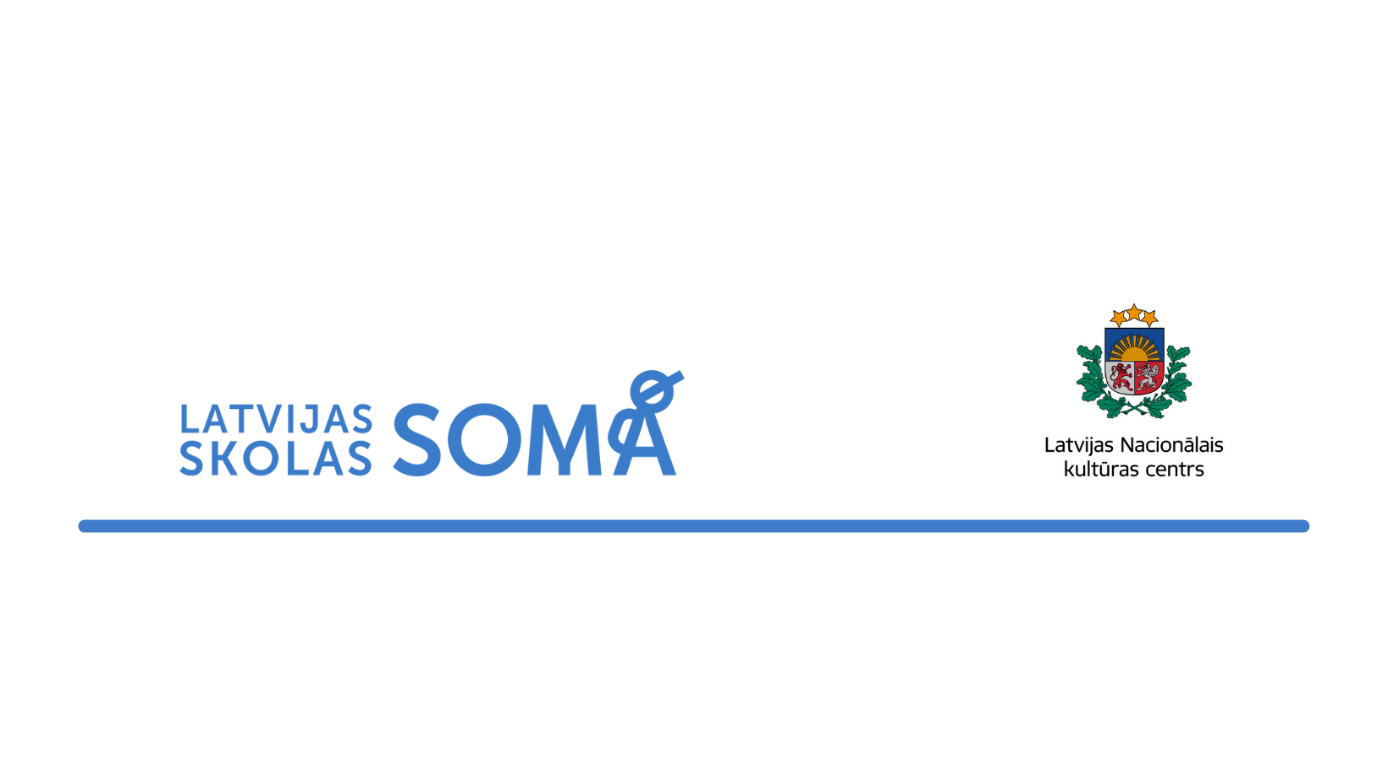 Norises pieteikums kultūrizglītības programmā “Latvijas skolas soma” Kultūrizglītības programma “Latvijas skolas soma” nodrošina skolēniem valsts apmaksātu iespēju klātienē vai digitālā formātā (tiešsaistē vai ieraksta veidā) regulāri iepazīt Latvijas kultūras vērtības un laikmetīgās izpausmes mūzikā, teātrī, dejā, cirkā, vizuālajā mākslā, kino, arhitektūrā, dizainā, materiālajā un nemateriālajā kultūras mantojumā, literatūrā un grāmatniecībā, izmantojot šo pieredzi mācību satura apguvē un izglītības procesā kopumā. Kultūras norises sniedz skolēniem māksliniecisku baudījumu, raisa pārdomas par personīgi nozīmīgiem un sabiedriski aktuāliem jautājumiem un paplašina redzesloku.Mērķauditorija  1.–4. klase  5.–9. klase  10.–12. klase Norises saturs tiek pielāgots dažādiem vecumposmiem / klašu grupām (ja atbilst)Norises valoda  Latviešu  Krievu  Angļu Norises atbilstība kultūras nozareiJa norise ir izteikti starpdisciplināra, var norādīt vairākas. Vienlaikus neatzīmējiet nozares, ja tās norisē izmantotas kā izteiksmes līdzekļi, piemēram, kino filmās lielākoties skan mūzika, bet tā neattiecas uz mūzikas nozari, ja vien nav specifiski par mūziku, komponistu u. tml.  Mūzika
 Teātris
 Deja
 Cirks
 Vizuālā māksla
 Kino
 Arhitektūra
 Dizaina
 Materiālais un nemateriālais mantojums
 Literatūra un grāmatniecībaNorises vieta Izbraukumā uz skolu vai reģionālu kultūras vietu / pēc pieprasījuma
 Uz vietas kultūras iestādē; lūgums minēt precīzi, kur_____________________________________) 
	 Pēc pieprasījuma
	 Pēc iepriekš izsludināta grafika / repertuāra
 Digitāla norise
	 Tiešsaistē (Zoom, MS Team u. c.)
	 Ieraksta veidā	 Ieraksts ar tiešu interakciju* Vienas norises cena vai biļete/piekļuves kods vienam cilvēkam.** Iesūtot pieteikumu, lūdzam pēc iespējām e-pastam klāt pievienot vairākus foto vai video materiālus. Aizpildīšanas datums: Aizpildīts norises pieteikums jāsūta uz e-pastu pasts@latvijasskolassoma.lv. Plašāka informācija par programmu: www.latvijasskolassoma.lv. Norises forma un nosaukums (piem., muzikāla izrāde “X”; muzejpedagoģiskā nodarbība “X”; izstādes “X” vai X muzeja pastāvīgās ekspozīcijas iepazīšana utt.) Iestāde / organizācija, kas veido un nodrošina norises saturuNorises apraksts (apmēram 300 vārdi)Norises ilgumsOptimālais skatītāju / dalībnieku skaits (no – līdz)Vai paredzēta skolēnu līdzdalība? Kāda? Informācija par norises veidotājiem un saites uz papildu informācijuPlānotā cena* EUR (lūdzu, norādiet sumu ar iekļautiem nodokļiem)Kontaktpersona, kontaktinformācija 